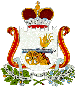 СОВЕТ ДЕПУТАТОВАНОСОВСКОГО СЕЛЬСКОГО ПОСЕЛЕНИЯТЕМКИНСКОГО РАЙОНА СМОЛЕНСКОЙ ОБЛАСТИРЕШЕНИЕот  15 января 2016 года                                                                                                № 1В соответствии с Федеральным законом от 06.10.2003 г. № 131-ФЗ «Об общих принципах организации местного самоуправления в Российской Федерации», статьей 156 Жилищного кодекса Российской Федерации, на основании Устава Аносовского сельского поселения Темкинского района Смоленской областиСовет депутатов Аносовского сельского поселения Темкинского района Смоленской области решил:1. Утвердить с последующей индексацией исходя, из прогнозируемого уровня инфляции, размер платы за найм жилого помещения для нанимателей жилых помещений  по договорам социального найма на территории Аносовского сельского поселения Темкинского района Смоленской области  в сумме 2,39 рубля за 1 м2 занимаемой общей площади жилого помещения.2.Решение Совета депутатов Аносовского сельского поселения Темкинского района Смоленской области от 28 декабря 2012 года №34 « Об утверждении размера платы за содержание и ремонт жилого помещения  для нанимателей жилых помещений по договорам социального найма  на территории Аносовского сельского поселения Темкинского района Смоленской области» считать утратившим силу.3. Настоящее решение вступает в силу со дня его официального опубликования в газете «Заря» и распространяется на правоотношения, возникшие с 1 января 2016 года.4. Контроль за исполнением настоящего решения  возложить на постоянную комиссию по  социальным и жилищным  вопросам (председатель Иванов А.И.). Глава муниципального образованияАносовского сельского поселенияТемкинского района Смоленской области                                                   П.Л. Королев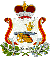 СОВЕТ  ДЕПУТАТОВАНОСОВСКОГО СЕЛЬСКОГО ПОСЕЛЕНИЯТЕМКИНСКОГО РАЙОНА СМОЛЕНСКОЙ ОБЛАСТИРЕШЕНИЕот  05 февраля   2016 года                                                                                          № 2Об   утверждении     плана    работы Совета   депутатов       Аносовскогосельского  поселения  Темкинского района       Смоленской        областина 2016 год  В целях  совершенствования  деятельности Совета депутатов Аносовского сельского поселения Темкинского района Смоленской области,взаимодействия с органами  государственной власти, в соответствии Устава Аносовского сельского поселения Темкинского района Смоленской области, Регламента Совета депутатов и рассмотрев решение постоянной комиссии по законности и правопорядкуСовет депутатов Аносовского сельского поселения Темкинского района Смоленской области  р е ш и л:1.    Утвердить план работы Совета депутатов Аносовского сельского поселения Темкинского района Смоленской области на 2016 год, прилагается.2.Рекомендовать постоянным комиссиям Совета депутатов Аносовского сельского поселения Темкинского района Смоленской области разработать и утвердить планы работы на 2016 год. 3.Обнародовать настоящее постановление путем размещения на сайте Администрации муниципального образования  «Темкинский район» Смоленской области в информационно-телекоммуникационной сети «Интернет».4.Контроль  исполнения настоящего решения возложить на постоянную комиссию по законности и правопорядку (председатель Ефимова Н.В.).Глава   муниципального   образованияАносовского      сельского     поселенияТемкинского района Смоленской области                                             П.Л.Королев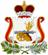 СОВЕТ ДЕПУТАТОВ  АНОСОВСКОГО  СЕЛЬСКОГО ПОСЕЛЕНИЯТЕМКИНСКОГО  РАЙОНА   СМОЛЕНСКОЙ  ОБЛАСТИРЕШЕНИЕот   12   февраля   2016 года                                                                                           № 3О   внесении   изменений   в   решениеСовета     депутатов         Аносовскогосельского     поселения    Темкинскогорайона    Смоленской       области     от13.11.2010 № 4   «Об      установлениии    введении   земельного  налога    натерритории                 муниципальногообразования   Аносовское       сельскоепоселение       Темкинского       районаСмоленской   области»          В соответствии   Федерального  закона  от 23 ноября 2015 № 320-ФЗ «О внесении изменений в часть вторую Налогового кодекса Российской Федерации»,  Устава  Аносовского сельского поселения Темкинского района Смоленской области  (с изменениями), решения   постоянной комиссии  по бюджету,  налогам и муниципальному имуществу,Совет депутатов Аносовского  сельского поселения Темкинского района Смоленской области  р е ш и л:       1. Внести в решение Совета депутатов Аносовского сельского поселения Темкинского района Смоленской области от 13.11.2010 № 4   «Об установлении и введении земельного налога на территории муниципального образования Аносовское сельское поселение Темкинского района Смоленской области» следующие изменения:        1)часть1 статьи 12 Положения о земельном налоге муниципального образования Аносовское сельское поселение Темкинского района Смоленской области  изложить в следующей редакции:     «1. Налог подлежит уплате налогоплательщиками – физическими лицами в срок не позднее 1 декабря года, следующего за истекшим налоговым периодом».        2. Настоящее решение вступает в силу  со дня  официального опубликования в районной газете «Заря»  и применяется к правоотношениям,  возникшим  с налогового периода  2015 года.    3. Контроль за исполнением настоящего решения возложить на постоянную комиссию по бюджету, налогам и муниципальному имуществу (председатель Бобкова В.В.) Глава муниципального образованияАносовского  сельского  поселенияТемкинского района Смоленской области                                                П.Л.Королев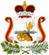 СОВЕТ  ДЕПУТАТОВАНОСОВСКОГО  СЕЛЬСКОГО  ПОСЕЛЕНИЯТЕМКИНСКОГО РАЙОНА  СМОЛЕНСКОЙ ОБЛАСТИРЕШЕНИЕот   12 февраля    2016 года                                                                                    №  4О   внесении  изменений  в  решениеСовета    депутатов        Аносовскогосельского   поселения    Темкинскогорайона    Смоленской    области     от21.11.2014  № 31 «Об  утверждении     Положения о  налоге   на  имуществофизических  лиц   на        территорииАносовского  сельского     поселенияТемкинского     района   Смоленскойобласти»       В соответствии  Федерального закона от 4 ноября 2014 года № 347-ФЗ «О внесении изменений в части первую и вторую Налогового  кодекса Российской Федерации»,  Устава Аносовского сельского поселения Темкинского района Смоленской области (с изменениями),  решения постоянной комиссии по бюджету, налогам и муниципальному имуществу,  Совет депутатов Аносовского сельского поселения Темкинского района Смоленской области  р е ш и л:     1. Внести в решение Совета депутатов Аносовского сельского поселения Темкинского района Смоленской области от 21.11.2014года №31«Об утверждении Положения о налоге на имущество физических лиц на территории Аносовского сельского поселения Темкинского района Смоленской области» следующие изменения:  1)  В статье 5 Положения:а) пункт 5.1 изложить в следующей редакции: « 5.1. Право на налоговую льготу по налогу на имущество физических лиц имеют следующие категории  налогоплательщиков»:  а) многодетные семьи, имеющие трех и более находящихся на иждивении несовершеннолетних детей, все члены семьи, совместно проживающие по совместной  собственности;  б) матери - одиночки (кроме находящихся в разводе и получающих алименты) и несовершеннолетние дети, находящиеся на их иждивении;   в) Почетные граждане Темкинского района Смоленской области».   2)  В статье  6 Положения:        а) пунк 6.1изложить в следующей редакции:   « 6.1 Налог подлежит уплате налогоплательщиками - физическими лицами  в срок не позднее 1 декабря  года, следующего за истекшим налоговым периодом».      2. Настоящее решение вступает в силу  со дня  официального опубликования в районной газете «Заря»  и применяется к правоотношениям, возникшим с налогового периода 2015 года.      3. Контроль за исполнением настоящего решения возложить на постоянную комиссию по бюджету, налогам и муниципальному имуществу (председатель Бобкова В.В.) Глава муниципального образованияАносовского    сельского    поселенияТемкинского района Смоленской области                                               П.Л.Королев                          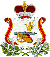 СОВЕТ  ДЕПУТАТОВ АНОСОВСКОГО  СЕЛЬСКОГО  ПОСЕЛЕНИЯТЕМКИНСКОГО  РАЙОНА    СМОЛЕНСКОЙ  ОБЛАСТИРЕШЕНИЕот  11  марта   2016 года                                                                                             №  8Об   утверждении   Соглашенияо   передаче     полномочий    поосуществлению           внешнегомуниципального    финансовогоконтроля  Аносовского сельскогопоселения Темкинского районаСмоленской области         В соответствии  Бюджетного кодекса Российской Федерации, Федерального закона от 06.10.2003 № 131-ФЗ «Об общих принципах организации местного самоуправления в Российской Федерации», Федерального закона от 07.12.2001 № 6-ФЗ «Об общих принципах организации и деятельности контрольно-счетных органов субъектов Российской Федерации и муниципальных образований», Устава Аносовского сельского поселения Темкинского района Смоленской области, решения постоянной комиссии по бюджету, налогам и муниципальному имуществу,                           Совет депутатов Аносовского сельского поселения Темкинского района Смоленской области  р е ш и л:     1.Утвердить прилагаемое Соглашение о передаче полномочий по осуществлению внешнего муниципального финансового контроля Аносовского сельского поселения Темкинского района Смоленской области.      2.Решение  Совета депутатов Аносовского сельского поселения Темкинского района Смоленской области  от 20.07.2012 года № 18 « О передаче Контрольно-ревизионной комиссии муниципального образования «Темкинский район» Смоленской области полномочий по осуществлению внешнего муниципального финансового контроля»  признать утратившим силу.     3.Обнародовать настоящее постановление путем размещения на сайте Администрации муниципального образования  «Темкинский район» Смоленской области в информационно-телекоммуникационной сети «Интернет».    4.Настоящее решение вступает в силу со дня его принятия.    5.Контроль исполнения настоящего решения возложить на постоянную комиссию по бюджету, налогам и муниципальному имуществу (председатель Бобкова В.В.).Глава муниципального образованияАносовского   сельского     поселенияТемкинского района Смоленской области                                         П.Л.КоролевУТВЕРЖДЕНОрешением  Совета      депутатов  Аносовского сельского поселенияТемкинского районаСмоленской области  от   11.03.2016  года  №8СОГЛАШЕНИЕо передаче полномочий по осуществлению внешнего муниципального финансового контроля№ (регистрационный номер соглашения)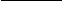      с. Темкино                                                                  «___» _________ 2016 года(место составления соглашения)                                                                                        (дата  регистрации соглашения)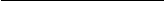      В целях реализации Бюджетного кодекса Российской Федерации,                            в соответствии с Федеральным законом от 06.10.2003 № 131-ФЗ «Об общих принципах организации местного самоуправления в Российской Федерации», Федеральным законом от 07.12.2001 № 6-ФЗ «Об общих принципах организации и деятельности контрольно-счетных органов субъектов Российской Федерации и муниципальных образований», Темкинский районный Совет депутатов пятого созыва, в лице Председателя Темкинского районного Совета депутатов Васильева Александра Николаевича, действующего на основании Устава муниципального образования  «Темкинский район» Смоленской области,  Контрольно-ревизионная комиссия муниципального образования «Темкинский район» Смоленской области в лице председателя Федорова Николая Михайловича, действующего на основании Положения  о Контрольно-ревизионной комиссии муниципального образования «Темкинский  район»   Смоленской   области  и   Аносовское сельское поселение   Темкинского   района   Смоленской  в  лице   Главы муниципального образования  Аносовского сельского поселения Темкинского района Смоленской  области  Королева     Петра    Леонидовича ,  действующего на основании Устава Аносовского  сельского поселения Темкинского района Смоленской  области, далее именуемые «Стороны», заключили настоящее Соглашение во исполнение решения Темкинского районного Совета депутатов от «___»_________20__ года  № ___ и  Совета депутатов Аносовского сельского поселения Темкинского района Смоленской области от   «___»_________20__года  №_  о нижеследующем.     1. Предмет Соглашения   1.1. Предметом настоящего Соглашения является передача                         контрольно-ревизионной комиссии  муниципального района (далее – контрольно-ревизионная комиссия муниципального  района) полномочий контрольно-ревизионной комиссии  Аносовского сельского поселения  (далее - контрольно-ревизионная комиссия сельского  поселения) по осуществлению внешнего муниципального финансового контроля  и передача из местного бюджета Аносовского  сельского поселения Темкинского района  Смоленской области (далее – сельское поселение) в местный бюджет Темкинского муниципального района межбюджетных трансфертов на осуществление переданных полномочий.    1.2. Контрольно-ревизионной комиссии муниципального района передаются полномочия контрольно-ревизионной комиссии Аносовского сельского поселения, установленные федеральными законами, законами Смоленской области, Уставом Аносовского сельского поселения и нормативными правовыми актами Аносовского сельского поселения.   1.3. Внешняя проверки годового отчета об исполнении местного бюджета Аносовского сельского поселения и экспертиза проекта местного бюджета Аносовского сельского поселения ежегодно включаются в план работы контрольно-ревизионной комиссии  муниципального района.   1.4. Другие контрольные и экспертно-аналитические мероприятия включаются в план работы контрольно-ревизионной комиссии муниципального  района на основании предложений органов местного самоуправления Аносовского сельского поселения, представляемых в сроки, установленные для формирования плана работы контрольно-ревизионной комиссии муниципального  района.     Контрольные и экспертно-аналитические мероприятия в соответствии                         с настоящим Соглашением включаются в план работы контрольно-ревизионной  комиссии муниципального района отдельным разделом (подразделом). Количество указанных мероприятий определяется с учетом средств, переданных на исполнение полномочий.   2. Срок действия Соглашения   2.1. Соглашение заключено на срок полномочий Темкинского районного Совета депутатов  и действует с «___» _________ 20__ года.   2.2. При отсутствии письменного обращения какой-либо из сторон                               о прекращении действия Соглашения, направленного до истечения срока Соглашения, Соглашение считается пролонгированным на срок пять лет.   2.3. В случае если решением Совета депутатов Аносовского сельского поселения о местном бюджете сельского поселения не будут утверждены межбюджетные трансферты местному бюджету муниципального района, предусмотренные настоящим Соглашением, действие Соглашения приостанавливается с  начала финансового года до момента утверждения соответствующих межбюджетных трансфертов.   3. Порядок определения и предоставления ежегодного объема межбюджетных трансфертов   3.1. Объем межбюджетных трансфертов на очередной год, предоставляемых                      из местного бюджета сельского поселения в местный бюджет муниципального района на осуществление полномочий, предусмотренных настоящим Соглашением, определяется    как произведение следующих множителей:- стандартные расходы на оплату труда;- индекс роста оплаты труда.   3.2. Стандартные расходы на оплату труда инспектора устанавливаются                в размере _________________, осуществляющего предусмотренные  настоящимСоглашением полномочия.    3.3. Индекс роста оплаты труда равен темпу роста должностных окладов муниципальных служащих муниципального района в очередном году                        по сравнению с первым годом реализации настоящего Соглашения. Указанный темп роста на очередной год равен произведению фактических темпов роста              за годы, прошедшие с момента реализации Соглашения, и планируемого темпа роста на очередной год.    3.4. Расчетный объем межбюджетных трансфертов на очередной год, определенный в соответствии с настоящим Соглашение, и значения показателей, использованных при расчете, доводятся контрольно-ревизионной комиссией муниципального района до Совета депутатов Аносовского сельского поселения  и Администрации  Аносовского поселения не позднее, чем за три месяца до начала очередного года.    3.5. Объем межбюджетных трансфертов на первый год действия Соглашения, определенный в установленном выше порядке, равен _________________.                                                                                                                                                                 (сумма в рублях)    3.6. Для проведения контрольно-ревизионной комиссией муниципального района контрольных и экспертно-аналитических внеплановых мероприятий                              в соответствии с предложениями органов местного самоуправления поселения, может предоставляться дополнительный объем межбюджетных трансфертов, размер которого определяется дополнительным соглашением в установленном настоящим  Соглашением порядке.   3.7.Ежегодный объем межбюджетных трансфертов перечисляется единовременно в срок до 1 апреля. Дополнительный объем межбюджетных трансфертов перечисляется в сроки, установленные дополнительным соглашением.   3.8. Расходы местного бюджета сельского поселения на предоставление межбюджетных трансфертов и расходы местного бюджета муниципального района, осуществляемые за счет межбюджетных трансфертов, планируются                          и используются   по соответствующему разделу бюджетной классификации.    3.9. Межбюджетные трансферты зачисляются в местный бюджет муниципального района по соответствующему коду бюджетной классификации доходов.   4. Права и обязанности сторон   4.1.Темкинский районный Совет депутатов:   4.1.1. устанавливает в муниципальных правовых актах полномочия               контрольно-ревизионной комиссии муниципального  района по осуществлению предусмотренных настоящим Соглашением полномочий;  4.1.2. устанавливает штатную численность контрольно-ревизионной комиссии муниципального района с учетом необходимости осуществления предусмотренных  настоящим Соглашением полномочий;   4.1.3. может устанавливать случаи и порядок использования собственных материальных ресурсов и финансовых средств  муниципального района                для осуществления, предусмотренных настоящим Соглашением полномочий;    4.1.4. получает от контрольно-ревизионной комиссии муниципального  района информацию об осуществлении предусмотренных настоящим Соглашением    полномочий      и       результатах     проведенных контрольных   и   экспертно-аналитических   мероприятиях.   4.2. Контрольно-ревизионная комиссия  муниципального района:  4.2.1. включает в планы своей работы:   - ежегодно – внешнюю проверку годового отчета об исполнении местного  бюджета Аносовского сельского поселения и экспертизу проекта местного бюджета Аносовского сельского поселения;   - в сроки, не противоречащие законодательству – иные контрольные                             и экспертно-аналитические мероприятия с учетом финансовых средств                    на их исполнение;   4.2.2. проводить предусмотренные планом своей работы мероприятия в сроки, определенные по согласованию с инициатором проведения мероприятия                (если сроки не установлены законодательством);    4.2.3. для подготовки к внешней проверке годового отчета об исполнении местного бюджета Аносовского сельского поселения имеет право в течение соответствующего года осуществлять контроль за использованием местного бюджета Аносовского сельского поселения и использованием средств местного бюджета Аносовского сельского поселения;    4.2.4. определяет формы, цели, задачи и исполнителей проводимых мероприятий, способы их проведения, проверяемые органы и организации               в соответствии со своим регламентом и стандартами внешнего муниципального финансового контроля и с учетом предложений инициатора проведения мероприятия;   4.2.5. имеет право проводить контрольные и экспертно-аналитические мероприятия совместно с другими органами и организациями, с привлечением их специалистов и независимых экспертов;   4.2.6. направляет отчеты и заключения по результатам проведенных мероприятий Совету депутатов Аносовского сельского поселения, вправе направлять указанные материалы иным органам местного самоуправления  Аносовского сельского поселения;    4.2.7. размещает информацию о проведенных мероприятиях на своем официальном сайте в сети «Интернет»;   4.2.8. направляет представления и предписания Администрации Аносовского сельского поселения, другим проверяемым органам и организациям, принимает другие предусмотренные законодательством меры по устранению и предотвращению выявляемых нарушений;   4.2.9. при выявление возможностей по совершенствованию бюджетного процесса, системы управления и распоряжения имуществом, находящимся            в собственности поселения, вправе направлять органам местного самоуправления сельского поселения соответствующие предложения;   4.2.10. в случае возникновения препятствий для осуществления предусмотренных настоящим Соглашением полномочий может обращаться                 в  Совет депутатов Аносовского сельского поселения с  предложениями по их устранению;   4.2.11. обеспечивает использование средств, предусмотренных настоящим Соглашением межбюджетных трансфертов исключительно на оплату труда своих работников с начислениями и материально-техническое обеспечение своей деятельности;   4.2.12. имеет право использовать средства предусмотренных настоящим Соглашением межбюджетных трансфертов на компенсацию расходов, осуществленных до поступления межбюджетных трансфертов в местный бюджет муниципального района;   4.2.13.  обеспечивает предоставление Совету депутатов Аносовского сельского поселения, Администрации Аносовского сельского поселения ежегодных отчетов об использовании предусмотренных настоящим Соглашением межбюджетных трансфертов в срок до 20 числа месяца, следующего за отчетным периодом;   4.2.14. ежегодно предоставляет Совету депутатов Аносовского сельского поселения информацию об осуществлении предусмотренных настоящим Соглашением полномочий;   4.2.15. имеет право приостановить осуществление предусмотренных настоящим Соглашением полномочий в случае невыполнения  настоящего Соглашения в части обеспечения перечисления межбюджетных трансфертов             в  местный бюджет муниципального района.   4.3. Совет депутатов Аносовского сельского поселения:   4.3.1. утверждает в решении о местном бюджете Аносовского сельского поселения межбюджетные трансферты местному бюджету муниципального района на осуществление переданных полномочий в объеме, определенном в соответствии с предусмотренным настоящим Соглашением порядком, и обеспечивает их перечисление в бюджет муниципального района;    4.3.2. направляет в контрольно-ревизионную комиссию  муниципального района предложения о проведении контрольных и экспертно-аналитических мероприятий, которые могут включать рекомендации по срокам, целям, задачам и исполнителям проводимых мероприятий, способов их проведения, проверяемые органы  и организации;   4.3.3. рассматривает отчеты и заключения, а так же предложения                 контрольно-ревизионной комиссии муниципального  района по результатам проведения контрольных и экспертно-аналитических мероприятий;  4.3.4. имеет право опубликовывать информацию о проведенных мероприятиях в средствах массовой информации, направлять отчеты и заключения  контрольно-ревизионной комиссии муниципального  района;  4.3.5. рассматривает обращения контрольно-ревизионной комиссии муниципального  района по поводу устранения препятствий для выполнения предусмотренных настоящим Соглашением полномочий, принимает необходимые для их устранения муниципальные правовые акты;  4.3.6. получает отчеты об использовании предусмотренных настоящим Соглашением межбюджетных трансфертов и информации об осуществлении предусмотренных настоящим Соглашением полномочий;  4.3.7. имеет право приостановить перечисления предусмотренных настоящим Соглашением межбюджетных трансфертов в случае невыполнения        контрольно-ревизионной комиссией муниципального  района своих обязательств.  4.4. Стороны имеют право принимать иные меры, необходимые для реализации настоящего Соглашения.    5. Ответственность сторон    5.1. Стороны несут ответственность за неисполнение (ненадлежащее исполнение) предусмотренных настоящим Соглашением обязанностей,                       в соответствии с законодательством Российской Федерации и настоящим Соглашением.   5.2. В случае неисполнения (ненадлежащего исполнения) контрольно-ревизионной комиссией муниципального  района предусмотренных настоящим Соглашением полномочий, Темкинский районный Совет депутатов обеспечивает возврат в местный бюджет Аносовского сельского поселения части объема предусмотренных настоящим Соглашением межбюджетных трансфертов, приходящихся на не проведенные (не надлежаще проведенные) мероприятия.    5.3. В случае не перечисления (неполного перечисления) в местный бюджет муниципального района межбюджетных трансфертов по истечении 15 рабочих дней с предусмотренной настоящим Соглашением даты Совет депутатов Аносовского сельского поселения обеспечивает перечисление в местный бюджет муниципального района дополнительного объема межбюджетных трансфертов в размере 10%   от не перечисленной суммы.    5.4. Ответственность сторон не наступает в случаях предусмотренных настоящим Соглашением приостановления исполнения переданных полномочий и перечисления межбюджетных трансфертов, а так же, если неисполнение (ненадлежащее исполнение) обязанностей было допущено вследствие действий Администрации муниципального района, Администрации сельского поселения или иных третьих лиц.    6. Заключительные положения    6.1. Настоящее Соглашение вступает в силу с момента его подписания всеми Сторонами.    6.2. изменения и дополнения в настоящее Соглашение могут быть внесены               по взаимному согласию Сторон путем составления дополнительного соглашения в письменной форме, являющегося неотъемлемой частью настоящего Соглашения.    6.3. Действие настоящего Соглашения может быть прекращено досрочно                   по соглашению Сторон, либо в случае направления Темкинским районным Советом депутатов или Советом депутатов Аносовского сельского поселения другим  Сторонам уведомления о расторжении Соглашения.   6.4. Соглашение прекращает действие после окончания проводимых                             в соответствии с ним контрольных и экспертно-аналитических мероприятий, начатых до заключения соглашения (направление уведомления) о прекращении его действия, за исключением случаев, когда соглашением Сторон предусмотрено иное.   6.5. При прекращении действия Соглашения Совет депутатов Аносовского сельского поселения обеспечивает перечисление в местный бюджет муниципального района определенную в соответствии с настоящим Соглашением часть объема межбюджетных трансфертов, приходящуюся на проведенные мероприятия.   6.6. При прекращении действия Соглашения Темкинский районный Совет депутатов обеспечивает возврат в местный бюджет Аносовского сельского поселения определенную  в соответствии с настоящим Соглашением часть объема межбюджетных трансфертов, приходящуюся на не проведенные мероприятия.   6.7. Неурегулированные Сторонами споры и разногласия, возникшие                       при исполнении настоящего Соглашения, подлежат рассмотрению в порядке, предусмотренном законодательством.   6.8. Настоящее Соглашение составлено в трех экземплярах, имеющих одинаковую юридическую силу, по одному экземпляру для каждой из Сторон.СОВЕТ  ДЕПУТАТОВ АНОСОВСКОГО  СЕЛЬСКОГО  ПОСЕЛЕНИЯТЕМКИНСКОГО  РАЙОНА    СМОЛЕНСКОЙ  ОБЛАСТИРЕШЕНИЕот  11  марта  2016 года                                                                                           №  9О  внесении изменений в решение Совета      депутатов         Аносовского        сельского поселения        Темкинского            района    Смоленской   области  от 06.03.2015  № 10«Об     установлении      ставки   арендной платы    за     использование      земельных   участков,  государственная  собственность  на  которые  не разграничена и земельныхучастков  находящихся  в  муниципальной  собственности      Аносовского   сельскогопоселения          Темкинского           районаСмоленской области»     В соответствии Земельного кодекса Российской Федерации,  Устава Аносовского сельского поселения Темкинского района Смоленской области              (с изменениями), решения постоянной комиссии по бюджету, налогам                               и  муниципальному имуществу,     Совет депутатов Аносовского сельского поселения Темкинского района Смоленской области   р е ш и л:      1. Внести    в    решение    Совета       депутатов         Аносовского      сельского     поселения        Темкинского           района     Смоленской    области   от  06.03.2015   № 10   «Об    установлении      ставки    арендной  платы    за     использование       земельных    участков,   государственная    собственность    на  которые  не  разграничена и земельных участков находящихся в  муниципальной  собственности      Аносовского      сельского  поселения          Темкинского района  Смоленской области» (далее – решение)  следующие изменения:     1) часть 1 решения дополнить пунктами 17 и 17.1 следующего содержания:    «17. Земельные участки,  предназначенные  для проектирования                                 и строительства промышленных предприятий;     17.1 Земельные участки, предназначенные для проектирования                                   и строительства промышленных предприятий сроком до трех лет».           2.  Установить  ставки арендной  платы   за     использование       земельных    участков  государственная    собственность,   на  которые  не  разграничена              и земельных  участков  находящихся в  муниципальной  собственности      Аносовского      сельского  поселения          Темкинского района  Смоленской области по видам разрешенного использования в следующих размерах:   - 1,5 процента от кадастровой стоимости, за земельные участки, предназначенные для проектирования и строительства промышленных предприятий;   - 1,35 процента от кадастровой стоимости, за земельные участки, предназначенные для проектирования и строительства промышленных предприятий, применяя понижающий коэффициент в размере  0,9 при проектировании  и строительстве, промышленных предприятий сроком                           до трех лет.    3.Обнародовать настоящее постановление путем размещения на сайте Администрации муниципального образования  «Темкинский район» Смоленской области в информационно-телекоммуникационной сети «Интернет».     4. Контроль исполнения настоящего решения возложить на постоянную комиссию по бюджету, налогам и муниципальному имуществу (председатель Бобкова В.В.).Глава муниципального образованияАносовского    сельского    поселенияТемкинского района Смоленской области                                         П.Л.КоролевСОВЕТ  ДЕПУТАТОВ АНОСОВСКОГО  СЕЛЬСКОГО  ПОСЕЛЕНИЯТЕМКИНСКОГО  РАЙОНА    СМОЛЕНСКОЙ  ОБЛАСТИРЕШЕНИЕот  01 апреля  2016 года                                                                                        №  11Об       установление     порядка      учетапредложений     и     участия       граждан  в  обсуждение       проекта           решенияСовета    депутатов    «Об    утвержденииотчета  исполнения  местного      бюджета           Аносовского     сельского          поселения      Темкинского района Смоленской области за  2015 год»      В  соответствии    пункта 4   статьи 44  Федерального  закона    от   06.10.2003  № 131-ФЗ   «Об   общих    принципах     организации   местного   самоуправления   в  Российской  Федерации», Устава Аносовского сельского поседения Темкинского района смоленской области и решения постоянной комиссии по законности и правопорядку,        Совет депутатов Аносовского сельского поселения Темкинского района Смоленской области   р е ш и л:          Установить следующий порядок учета предложений и участия граждан в обсуждение проекта  решения Совета депутатов «Об утверждении отчета исполнения местного бюджета  Аносовского сельского поселения Темкинского  района Смоленской области за 2015 год»:        1.Ознакомление с проектом решения Совета депутатов Аносовского сельского поселения Темкинского района Смоленской области                                   «Об утверждении отчета исполнения местного бюджета Аносовского     сельского          поселения Темкинского района Смоленской области  за 2015 год»  через Темкинсккую  районную газету «Заря».       2.Прием    предложений    граждан    в    письменной     форме     до                                14 апреля  2016 года по адресу: 215333, Смоленская область, Темкинский район,   д.Нарытка, ул. Возрождения д.13, Совет депутатов Аносовского сельского поселения Темкинского района Смоленской области.        3.Анализ поступивших предложений граждан по проекту решения Совета депутатов Аносовского сельского поселения Темкинского района Смоленской области «Об утверждении отчета исполнения местного бюджета Аносовского сельского поселения Темкинского района Смоленской области  за 2015 год».        4.Публичные слушания по проекту решения Совета депутатов Аносовского сельского поселения Темкинского района Смоленской области   «Об утверждении отчета исполнения местного бюджета  Аносовского сельского поселения Темкинского  района  Смоленской области за 2015 год»  проводятся   22 апреля 2015 года   в здании   Администрации  Аносовского сельского поселения  Темкинского  района Смоленской области   в 15.00 часов.       5.Утверждение решения «Об утверждении отчета исполнения местного бюджета Аносовского сельского поселения Темкинского  района  Смоленской области за 2015 год»  на заседании Совета депутатов Аносовского сельского поселения Темкинского района  Смоленской  области.       6.Опубликование решения  Совета депутатов «Об утверждении отчета исполнения  местного бюджета  Аносовского сельского поселения Темкинского  района  Смоленской области  за  2015 год»  в  Темкинской районной газете   «Заря».       7. Настоящее решение вступает в силу со дня официального опубликования в Темкинской  районной газете «Заря».       8. Контроль за исполнением настоящего решения  возложить на постоянную комиссию по законности и правопорядку  (председатель Ефимова Н.В.)                          Глава  муниципального образования Аносовского  сельского     поселения Темкинского района  Смоленской  области                                       П.Л.Королев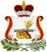 СОВЕТ ДЕПУТАТОВАНОСОВСКОГО СЕЛЬСКОГО ПОСЕЛЕНИЯТЕМКИНСКОГО РАЙОНА СМОЛЕНСКОЙ ОБЛАСТИРЕШЕНИЕот  01 апреля  2016 года                                                                                         №  12Об организации деятельности по противодействию коррупции в отношении лиц, замещающих муниципальные должности Аносовского сельского поселения Темкинского района Смоленской областиВ соответствии с Федеральным законом от 25 декабря 2008 года № 273-ФЗ «О противодействии коррупции», Федеральным законом от 6 октября 2003 года                 № 131-ФЗ «Об общих принципах организации местного самоуправления в Российской Федерации», Уставом Аносовского сельского поселения Темкинского района Смоленской области,Совет депутатов Аносовского сельского поселения Темкинского района Смоленской области р е ш и л:1. Утвердить Положение о порядке представления лицами, замещающими муниципальные должности Аносовского сельского поселения Темкинского района Смоленской области, сведений о своих доходах, об имуществе и обязательствах имущественного характера и о доходах, об имуществе и обязательствах имущественного характера супруги (супруга) и несовершеннолетних детей, а также о проверке указанных сведений и их размещении на официальном сайте муниципального образования «Темкинский район» Смоленской области,  согласно приложению.2.Установить, что лицо, замещающее муниципальную должность Аносовского сельского поселения Темкинского района Смоленской области, в соответствии от 3 декабря 2012 года № 230-ФЗ «О контроле за соответствием расходов лиц, замещающих государственные должности, и иных лиц их доходам» обязано ежегодно в сроки, установленные для представления сведений о доходах, об имуществе и обязательствах имущественного характера, представлять сведения о своих расходах, а также о расходах своих супруги (супруга) и несовершеннолетних детей по каждой сделке по приобретению земельного участка, другого объекта недвижимости, транспортного средства, ценных бумаг, акций (долей участия, паев в уставных (складочных) капиталах организаций), совершенной им, его супругой (супругом) и (или) несовершеннолетними детьми в течение календарного года, предшествующего году представления сведений (далее – отчетный период), если общая сумма таких сделок превышает общий доход данного лица и его супруги (супруга) за три последних года, предшествующих отчетному периоду, и об источниках получения средств, за счет которых совершены эти сделки.Сведения о расходах отражаются в соответствующем разделе справки о доходах, расходах, об имуществе и обязательствах имущественного характера, форма которой утверждена Указом Президента Российской Федерации от 23.06.2014 № 460.3.Возложить исполнение полномочий Комиссии по контролю за достоверностью и полнотой сведений о доходах, расходах, об имуществе и обязательствах имущественного характера, представляемых лицами, замещающими муниципальную должность, на комиссию по законности и правопорядку  Совета депутатов Аносовского сельского поселения Темкинского района Смоленской области.4.Обнародовать настоящее постановление путем размещения на сайте Администрации муниципального образования  «Темкинский район» Смоленской области в информационно-телекоммуникационной сети «Интернет».Глава муниципального  образованияАносовского сельского поселенияТемкинского района Смоленской области                                              П.Л.КоролевПриложение     к решению Совета депутатов Аносовского сельского поселенияТемкинского района Смоленской области от  01 апреля 2016 года № 12ПОЛОЖЕНИЕо порядке представления лицами, замещающими муниципальные должности Аносовского сельского поселения Темкинского района Смоленской области, сведений о своих доходах, об имуществе и обязательствах имущественного характера и о доходах, об имуществе и обязательствах имущественного характера супруги (супруга) и несовершеннолетних детей, а также о проверке указанных сведений и их размещении на официальном сайте муниципального образования «Темкинский район» Смоленской области   в сети Интернет      1. Общие положения1. Настоящим Положением определяется:- порядок предоставления лицами, замещающими муниципальные должности Аносовского сельского поселения Темкинского района Смоленской области (далее – лицо, замещающее муниципальную должность), сведений о своих доходах, об имуществе и обязательствах имущественного характера и о доходах, об имуществе и обязательствах имущественного характера супруги (супруга) и несовершеннолетних детей;- порядок проведения проверок достоверности и полноты сведений о доходах, об имуществе и обязательствах имущественного характера, представляемых лицами, замещающими муниципальные должности;- порядок создания комиссии Аносовского сельского поселения Темкинского района Смоленской области по контролю за достоверностью и полнотой сведений о доходах, расходах, об имуществе и обязательствах имущественного характера, представляемых лицами, замещающими муниципальные должности Аносовского сельского поселения Темкинского района Смоленской области (далее – Комиссия);             - порядок подачи заявления лица, замещающего муниципальную должность, о невозможности по объективным причинам представить сведения о доходах, об имуществе и обязательствах имущественного характера своих супруги (супруга) и несовершеннолетних детей;- порядок размещения на официальном сайте муниципального образования «Темкинский район» Смоленской области, представляемых лицами, замещающими муниципальные должности сведений о доходах, расходах, об имуществе и обязательствах имущественного характера, сведений об источниках получения средств, за счет которых совершены сделки (совершена сделка) по приобретению земельного участка, другого объекта недвижимости, транспортного средства, ценных бумаг, акций (долей участия, паев в уставных (складочных) капиталах организаций), если общая сумма таких сделок превышает общий доход лица, замещающего муниципальную должность и его супруги (супруга) за три последних года, предшествующих отчетному финансовому году, и порядок предоставления этих сведений средствам массовой информации для опубликования в связи с их запросом.2. Порядок представлениялицами, замещающими муниципальные должности, сведений о своих доходах, об имуществе и обязательствах имущественного характера и о доходах, об имуществе и обязательствах имущественного характера супруги (супруга) и несовершеннолетних детей1. Лица, замещающие муниципальные должности (Глава муниципального образования, Председатель представительного органа, депутаты), ежегодно не позднее 1 апреля года, следующего за отчетным финансовым годом представляют сведения о своих доходах, об имуществе и обязательствах имущественного характера, а также сведения о доходах, об имуществе и обязательствах имущественного характера своих супруги (супруга) и несовершеннолетних детей в представительный орган муниципального образования (Комиссию).Указанные сведения представляются по форме справки, утвержденной Указом Президента Российской Федерации от 23.06.2014 № 460.2. Лицо, замещающее муниципальную должность представляет ежегодно:1) сведения о своих доходах, полученных за отчетный период (с 1 января           по 31 декабря) от всех источников (включая заработную плату, денежное вознаграждение, пенсии, пособия, иные выплаты), а также сведения об имуществе, принадлежащем ему на праве собственности, и о своих обязательствах имущественного характера по состоянию на конец отчетного периода;2) сведения о доходах супруги (супруга) и несовершеннолетних детей, полученных за отчетный период (с 1 января по 31 декабря) от всех источников (включая заработную плату, пенсии, пособия, иные выплаты), а также сведения об имуществе, принадлежащем им на праве собственности, и об их обязательствах имущественного характера по состоянию на конец отчетного периода.3. В случае если лицо, замещающее муниципальную должность, самостоятельно обнаружило, что в представленных им сведениях о доходах, об имуществе и обязательствах имущественного характера не отражены или не полностью отражены какие-либо сведения, либо имеются ошибки, оно вправе представить уточненные сведения в порядке, установленном настоящим Положением.Лицо, замещающее муниципальную должность, может представить уточненные сведения путем представления новой справки по форме справки, утвержденной Указом Президента Российской Федерации от 23.06.2014 № 460, в течение одного месяца после окончания срока, указанного в пункте 1 настоящего раздела.4. Сведения о доходах, об имуществе и обязательствах имущественного характера, представляемые в соответствии с настоящим Положением лицами, замещающими муниципальные должности, являются сведениями конфиденциального характера, если действующим законодательством они не отнесены к сведениям, составляющим государственную тайну.5. В случае непредставления или представления заведомо ложных сведений о доходах, об имуществе и обязательствах имущественного характера лицо, замещающее муниципальную должность, несет ответственность в соответствии с законодательством Российской Федерации.3. Порядок проведения проверокдостоверности и полноты сведений, представляемых лицами, замещающими муниципальные должности1. Основанием для осуществления проверки достоверности и полноты сведений о доходах, об имуществе и обязательствах имущественного характера, представленных лицом, замещающим муниципальную должность (далее также – проверка), является информация, представленная в письменном виде в установленном порядке:а) правоохранительными органами, иными государственными органами, органами местного самоуправления и их должностными лицами;б) постоянно действующими руководящими органами политических партий и зарегистрированных в соответствии с федеральными законами иных общероссийских общественных объединений, не являющихся политическими партиями, а также региональных и местных отделений политических партий, межрегиональных, региональных и местных общественных объединений;в) Общественной палатой Российской Федерации, Общественной палатой Смоленской области;г) общероссийскими, областными и местными средствами массовой информации.2. Информация анонимного характера не может служить основанием для проверки.3. Проверка осуществляется Комиссией. Решение о проведении проверки принимается не позднее 10 дней со дня поступления соответствующей информации и оформляется в письменной форме.4. Проверка осуществляется в срок, не превышающий 60 дней со дня принятия решения о начале проверки. Решением Комиссии срок проверки может быть продлен до 90 дней.5. При осуществлении проверки Комиссия вправе:а) проводить беседу с лицом, замещающим муниципальную должность;б) изучать представленные лицом, замещающим муниципальную должность, сведения о доходах и дополнительные материалы, которые приобщаются к материалам проверки;в) получать от лица, замещающего муниципальную должность, пояснения по представленным им сведениям о доходах и материалам;г) осуществлять анализ сведений, представленных лицом, замещающим муниципальную должность, в соответствии с законодательством Российской Федерации о противодействии коррупции;е) готовить проекты запросов (кроме запросов, касающихся осуществления оперативно-розыскной деятельности или ее результатов, а также запросов в кредитные организации, налоговые органы Российской Федерации и органы, осуществляющие государственную регистрацию прав на недвижимое имущество и сделок с ним) в органы прокуратуры Российской Федерации, иные федеральные государственные органы и территориальные органы федеральных государственных органов,, государственные органы Смоленской области, органы местного самоуправления, на предприятия, в учреждения, организации и общественные объединения (далее – органы и организации) об имеющихся у них сведениях: о доходах лица, замещающего муниципальную должность, его супруги (супруга) и несовершеннолетних детей;6. В проектах запросов, предусмотренных подпунктом «е» пункта 5 настоящего Положения, указываются:а) фамилия, имя, отчество руководителя органа или организации, в которые направляется запрос;б) нормативный правовой акт, на основании которого направляется запрос;в) фамилия, имя, отчество, дата и место рождения, место регистрации, жительства и (или) пребывания, должность и место работы (службы), вид и реквизиты документа, удостоверяющего личность лица, замещающего муниципальную должность, его супруги (супруга) и несовершеннолетних детей, сведения о доходах, которых проверяютсяг) содержание и объем сведений, подлежащих проверке;д) срок представления запрашиваемых сведений;е) фамилия, инициалы и номер телефона лица, подготовившего запрос;ж) идентификационный номер налогоплательщика (в случае направления запроса в налоговые органы Российской Федерации);з) другие необходимые сведения.7. Комиссия обеспечивает:а) уведомление в письменной форме лица, замещающего муниципальную должность, о начале в отношении него проверки и разъяснение ему содержания подпункта «б» настоящего пункта – в течение 2 рабочих дней со дня получения соответствующего решения;б) проведение в случае обращения лица, замещающего муниципальную должность, с ходатайством о проведении с ним беседы, в ходе которой он должен быть проинформирован о том, какие сведения, представленные им в соответствии с настоящим Положением, и соблюдение каких установленных ограничений подлежат проверке, – в течение 7 рабочих дней со дня обращения лица, замещающего муниципальную должность, а при наличии уважительной причины – в срок, согласованный с лицом, замещающим муниципальную должность.8. Лицо, замещающее муниципальную должность, вправе:а) давать пояснения в письменной форме: в ходе проверки; по вопросам, указанным в подпункте «б» пункта 7 настоящего Положения; по результатам проверки;б) представлять дополнительные материалы и давать по ним пояснения в письменной форме;в) обращаться к Комиссии с подлежащим удовлетворению ходатайством о проведении с ним беседы по вопросам, указанным в подпункте «б» пункта 7 настоящего Положения.9. Пояснения, указанные в пункте 8 настоящего Положения, приобщаются к материалам проверки.10. Результаты проверки оформляются заключением, которое подписывается председателем Комиссии. В заключении о результатах проверки отражаются рекомендации по принятию Комиссией решений.11. По окончании проверки Комиссия обязана ознакомить лицо, замещающее муниципальную должность, с результатами проверки с соблюдением законодательства Российской Федерации о государственной тайне.12. Заключение о результатах проверки выносится председателем Комиссии (его заместителем) на рассмотрение Комиссии.13. Результаты проверки рассматриваются на открытом заседании Комиссии, на котором вправе присутствовать лицо, замещающее муниципальную должность, в отношении которого проводилась проверка. На указанном заседании представители средств массовой информации могут присутствовать в установленном порядке.14. По результатам проверки Комиссия может принять одно из следующих решений:1) установить, что сведения о доходах, об имуществе и обязательствах имущественного характера, представленные лицом, замещающим муниципальную должность, в соответствии с Федеральным законом «О противодействии коррупции» являются достоверными и полными;2) установить, что сведения о доходах, об имуществе и обязательствах имущественного характера, представленные лицом, замещающим муниципальную должность, в соответствии с Федеральным законом «О противодействии коррупции» являются недостоверными и (или) неполными.4. Порядок создания и деятельности комиссии Аносовского сельского поселения Темкинского района Смоленской области по контролю за достоверностью и полнотой сведений о доходах, об имуществе и обязательствах имущественного характера, представляемых лицами, замещающими муниципальные должности Аносовского сельского поселения Темкинского района Смоленской области1. Комиссия по контролю за достоверностью и полнотой сведений о доходах, расходах, об имуществе и обязательствах имущественного характера, представляемых лицами, замещающими муниципальную должность, образуется решением Совета депутатов Аносовского сельского поселения Темкинского района Смоленской области из числа депутатов, иных лиц по согласованию с руководителями соответствующих органов и организаций на срок полномочий Совета депутатов Аносовского сельского поселения Темкинского района Смоленской области текущего  созыва.2. Комиссия осуществляет следующие полномочия:- сбор сведений о доходах, расходах, об имуществе и обязательствах имущественного характера, представляемых лицами, замещающими муниципальные должности в Совете депутатов Аносовского сельского поселения Темкинского района Смоленской области;- проведение проверок достоверности и полноты сведений о доходах, расходах, об имуществе и обязательствах имущественного характера, представляемых лицами, замещающими муниципальные должности;- проведение проверки соблюдения лицами, замещающими муниципальные должности, ограничений и запретов, исполнения обязанностей, установленных Федеральным законом от 25 декабря 2008 года № 273-ФЗ «О противодействии коррупции», Федеральным законом от 3 декабря 2012 года № 230-ФЗ «О контроле за соответствием расходов лиц, замещающих государственные должности, и иных лиц их доходам», Федеральным законом от 7 мая 2013 года № 79-ФЗ «О запрете отдельным категориям лиц открывать и иметь счета (вклады), хранить наличные денежные средства и ценности в иностранных банках, расположенных за пределами территории Российской Федерации, владеть и (или) пользоваться иностранными финансовыми инструментами»;- рассмотрение заявления лица, замещающего муниципальную должность, о невозможности по объективным причинам представить сведения о доходах, об имуществе и обязательствах имущественного характера своих супруги (супруга) и несовершеннолетних детей.3. Комиссия состоит из 3 членов, в том числе председателя и секретаря. Персональный состав членов Комиссии утверждается решением Совета депутатов Аносовского сельского поселения Темкинского района Смоленской области.            Председателем и заместителем председателя Комиссии может быть только депутаты Совета депутатов Аносовского сельского поселения Темкинского района Смоленской области.          Председатель Комиссии избирается на заседании комиссии из состава членов комиссии большинством голосов от установленного числа членов Комиссии. 4. Председатель Комиссии:- организует работу Комиссии;- созывает заседания Комиссии;- формирует проект повестки дня заседания Комиссии;- определяет состав лиц, приглашаемых на заседания комиссии;- ведет заседания Комиссии;- подписывает решения Комиссии, а также письма и иные документы, направляемые Комиссией;5.  Член Комиссии обязан участвовать в работе комиссии, выполнять поручения Комиссии и председателя Комиссии, присутствовать на заседаниях Комиссии и выполнять возложенные на него обязанности.6. Заседания Комиссии проводятся по мере возникновения оснований для проведения заседаний.7. Основаниями для проведения заседания Комиссии являются:1) поступление в комиссию информации:- о представлении депутатом недостоверных и (или) неполных сведений о доходах, расходах, об имуществе и обязательствах имущественного характера;- о несоблюдении депутатом установленных законодательством ограничений и запретов;2) поступление в Комиссию заявления депутата о невозможности по объективным причинам представить сведения о доходах, об имуществе и обязательствах имущественного характера своих супруги (супруга) и несовершеннолетних детей;3) предложение председателя Комиссии, его заместителя, членов Комиссии о проведении заседания Комиссии.8. Заседание Комиссии правомочно, если на нем присутствует более половины от установленного числа членов Комиссии.9. Заседание Комиссии проводится в присутствии лица, замещающего муниципальную должность, в отношении которого рассматривается вопрос. При наличии письменной просьбы указанного лица заседание Комиссии проводится в его отсутствие.В случае неявки лица, замещающего муниципальную должность, на заседание Комиссии при отсутствии его письменной просьбы о рассмотрении вопроса без его участия рассмотрение вопроса откладывается. В случае вторичной неявки лица, замещающего муниципальную должность, без уважительных причин Комиссия может принять решение о рассмотрении указанного вопроса в отсутствие лица, замещающего муниципальную должность.10. В случае, если рассматриваемый на заседании Комиссии вопрос касается лица, замещающего муниципальную должность, являющегося членом Комиссии, данный член Комиссии воздерживается от голосования по рассматриваемому вопросу.11. На заседании Комиссии ведется протокол. Протокол подписывается членами Комиссии, принимавшими участие в ее заседании. По решению Комиссии на заседании комиссии может вестись аудиозапись.12. В протоколе заседания Комиссии указываются:- дата заседания комиссии, фамилии, имена, отчества членов Комиссии и других лиц, присутствующих на заседании;- формулировка каждого из рассматриваемых на заседании Комиссии вопросов с указанием фамилии, имени, отчества депутата, в отношении которого рассматривался вопрос;- содержание пояснений лица, замещающего муниципальную должность, и других лиц по существу рассматриваемых вопросов;- фамилии, имена, отчества выступивших на заседании лиц и краткое изложение их выступлений;- другие сведения;- результаты голосования;- решение и обоснование его принятия.13.  Копия протокола заседания комиссии в трехдневный срок со дня заседания направляется в Совет депутатов Аносовского сельского поселения Темкинского района Смоленской области. Копия протокола или выписка из протокола направляется лицу, замещающему муниципальную должность, в отношении которого рассматривался вопрос, а также по решению Комиссии – иным заинтересованным лицам.14. Решения Комиссии принимаются большинством голосов от присутствующих членов Комиссии и оформляются протоколами.15. Член Комиссии в случае несогласия с принятым решением вправе представить Комиссии особое мнение, изложенное в письменной форме, которое приобщается к протоколу.16. Решение Комиссии может быть обжаловано в порядке, установленном законодательством Российской Федерации.17. Члены Комиссии и лица, участвующие в заседании Комиссии, не вправе разглашать персональные данные и конфиденциальные сведения, ставшие им известными в ходе заседания комиссии.5. Порядок подачи заявления лица, замещающегомуниципальную должность, о невозможности по объективнымпричинам представить сведения о доходах, расходах,об имуществе и обязательствах имущественного характерасвоих супруги (супруга) и несовершеннолетних детей1. Заявление о невозможности по объективным причинам представить сведения о доходах, об имуществе и обязательствах имущественного характера своих супруги (супруга) и несовершеннолетних детей (далее – заявление) подается в представительный орган муниципального образования (Комиссию) в срок не позднее 1 апреля года, следующего за отчетным годом, по форме согласно приложению 1 к настоящему Положению, – лицом, замещающим муниципальную должность.2. К заявлению прилагаются материалы, подтверждающие невозможность представить сведения о доходах, расходах, об имуществе и обязательствах имущественного характера своих супруги (супруга) и несовершеннолетних детей.3. Заявление лица, замещающего муниципальную должность, и материалы, подтверждающие невозможность представления сведений о доходах, об имуществе и обязательствах имущественного характера своих супруги (супруга) и несовершеннолетних детей, в день поступления заявления направляются председателю Комиссии.6. Порядок размещения сведенийо доходах, расходах, об имуществеи обязательствах имущественного характера,представляемых лицами, замещающимимуниципальные должности, на официальном сайте и порядок предоставленияэтих сведений средствам массовой информациидля опубликования в связи с их запросами1. Сведения о доходах, расходах, об имуществе и обязательствах имущественного характера, представленные в соответствии с настоящим Положением лицами, замещающими муниципальные должности, размещаются на официальном сайте муниципального образования «Темкинский район» Смоленской области   (далее – официальный сайт), а в случае отсутствия этих сведений на официальном сайте представляются средствам массовой информации для опубликования по их запросам.2. На официальном сайте размещаются и средствам массовой информации представляются для опубликования следующие сведения о доходах, расходах, об имуществе и обязательствах имущественного характера:1) перечень объектов недвижимого имущества, принадлежащих лицу, замещающему муниципальную должность, его супруге (супругу) и несовершеннолетним детям на праве собственности или находящихся в их пользовании, с указанием вида, площади и страны расположения каждого из них;2) перечень транспортных средств с указанием вида и марки, принадлежащих на праве собственности лицу, замещающему муниципальную должность, его супруге (супругу) и несовершеннолетним детям;3) годовой доход лица, замещающего муниципальную должность, его супруги (супруга) и несовершеннолетних детей, указанный в справках о доходах, расходах, об имуществе и обязательствах имущественного характера;4) сведения об источниках получения средств, за счет которых совершены сделки по приобретению земельного участка, иного объекта недвижимого имущества, транспортного средства, ценных бумаг, долей участия, паев в уставных (складочных) капиталах организаций, если общая сумма таких сделок превышает общий доход лица, замещающего муниципальную должность, и его супруги (супруга) за три последних года, предшествующих отчетному периоду.3. В размещаемых на официальном сайте и предоставляемых средствам массовой информации для опубликования сведениях о доходах, расходах, об имуществе и обязательствах имущественного характера запрещается указывать:1) иные сведения (кроме указанных в пункте 2 настоящего раздела) о доходах лица, замещающего муниципальную должность, его супруги (супруга) и несовершеннолетних детей, об имуществе, принадлежащем на праве собственности названным лицам, и об их обязательствах имущественного характера;2) персональные данные супруги (супруга), детей и иных членов семьи лица, замещающего муниципальную должность;3) данные, позволяющие определить место жительства, почтовый адрес, телефон и иные индивидуальные средства коммуникации лица, замещающего муниципальную должность, его супруги (супруга), детей и иных членов семьи;4) данные, позволяющие определить местонахождение объектов недвижимого имущества, принадлежащих лицу, замещающему муниципальную должность, его супруге (супругу), детям, иным членам семьи на праве собственности или находящихся в их пользовании;5) информацию, отнесенную к государственной тайне или к сведениям конфиденциального характера.4. Сведения о доходах, расходах, об имуществе и обязательствах имущественного характера, указанные в пункте 2 настоящего раздела, за весь период замещения лицом, замещающим муниципальную должность, должностей, замещение которых влечет за собой размещение его сведений о доходах, расходах, об имуществе и обязательствах имущественного характера, а также сведения о доходах, расходах, об имуществе и обязательствах имущественного характера его супруги (супруга) и несовершеннолетних детей находятся на официальном сайте и ежегодно обновляются в течение 14 рабочих дней со дня истечения срока, установленного для их подачи.5. Комиссия:1) в 3-дневный срок со дня поступления запроса от средства массовой информации сообщает о нем лицу, замещающему муниципальную должность, в отношении которого поступил запрос;2) в 7-дневный срок со дня поступления запроса от средства массовой информации обеспечивает предоставление ему сведений, указанных в пункте 2 настоящего раздела, в том случае, если запрашиваемые сведения отсутствуют на официальном сайте.Приложение к Положениюо порядке представления лицами, замещающими муниципальные должностиАносовского сельского поселения Темкинского района Смоленской области,сведений о своих доходах,об имуществе и обязательствах имущественного характера ио доходах, об имуществе иобязательствах имущественногохарактера супруги (супруга) инесовершеннолетних детей, а также опроверке указанных сведений и ихразмещении на официальном сайте муниципального образования «Темкинский район» Смоленской области Председателю_____________________________________________                                     (наименование представительного органа)(председателю Комиссии)_____________________________                                                                                                                          (Ф.И.О. лица, замещающего муниципальнуюдолжность, наименование замещаемой должности) _____________________________                                                                                          (адрес проживания (регистрации)_____________________________                                                                                                                                      (номер контактного телефона)ЗАЯВЛЕНИЕЯ, _______________________________________________________________,                                                                (Ф.И.О.)замещающий(ая) муниципальную должность ______________________________________________________________________(наименование замещаемой должности)______________________________________________________________________,сообщаю о невозможности представить сведения о доходах, расходах, об имуществе и обязательствах имущественного характера своих супруги (супруга) и несовершеннолетних детей________________________________________________                                                     (Ф.И.О. супруги (супруга) и несовершеннолетних детей)за  ____________________, по следующим причинам ___________________________             (указать период)________________________________________________________________________________________________________________________________________________(указать причины, по которым невозможно представить сведения о доходах, об имуществе и обязательствах имущественного характера своих супруги (супруга) и несовершеннолетних детей)К заявлению прилагаю следующие документы, подтверждающие изложенную информацию:1.____________________________________________________________________;2.____________________________________________________________________;3. ___________________________________________________________________.___ ________________ 20__ г._________________           ___________________________________                    (подпись)                                                                                (расшифровка подписи)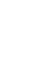 СОВЕТ  ДЕПУТАТОВ АНОСОВСКОГО  СЕЛЬСКОГО  ПОСЕЛЕНИЯТЕМКИНСКОГО  РАЙОНА    СМОЛЕНСКОЙ  ОБЛАСТИРЕШЕНИЕот  01 апреля 2016 года                                                                                         №  13О передаче   муниципального   имуществаАносовского        сельского         поселенияТемкинского  района Смоленской областив       муниципальную            собственностьмуниципального                       образования«Темкинский район» Смоленской областиВ соответствии с  Федеральным законом от 06.10.2003г № 131-ФЗ «Об общих принципах организации местного самоуправления в Российской Федерации», Положением  о порядке управления и распоряжения муниципальной собственностью муниципального образования Аносовского сельского поселения Темкинского района Смоленской области, утвержденным решением Совета депутатов Аносовского сельского поселения Текинского района Смоленской области  от 07.07.2006г. № 38 (с изменениями от 12.03.2010г.№3), решения Темкинского районного Совета депутатов пятого созыва  от 25.03.2016 № 28 «Об утверждении Перечня муниципального имущества сельских поселений Темкинского района Смоленской области, передаваемого в муниципальную собственность муниципального образования «Темкинский район» Смоленской области», Совет депутатов Аносовского сельского поселения Темкинского района Смоленской области р е ш и л:1. Передать муниципальное имущество Аносовского сельского поселения Темкинского района Смоленской области в муниципальную собственность муниципального образования «Темкинский район» Смоленской области»  согласно Перечню, приложению №1.2. Администрации Аносовского сельского поселения Темкинского района Смоленской области внести соответствующие изменения в реестр объектов муниципальной собственности Аносовского сельского поселения Темкинского района Смоленской области.         3. Контроль за исполнением настоящего решения возложить на постоянную комиссию по бюджету, налогам и муниципальному имуществу (председатель  Бобкова В.В..).Глава муниципального образованияАносовского    сельского    поселенияТемкинского района Смоленской области                                               П.Л.КоролевПриложение № 1к решению Совета депутатовАносовского сельского поселенияТемкинского района Смоленской областиот 01.04.2016 года № 13ПЕРЕЧЕНЬмуниципального имущества  Аносовского сельского поселения Темкинского района Смоленской области  передаваемого в муниципальную собственность муниципального образования «Темкинский район» Смоленской области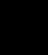 СОВЕТ ДЕПУТАТОВАНОСОВСКОГО СЕЛЬСКОГО ПОСЕЛЕНИЯТЕМКИНСКОГО РАЙОНА СМОЛЕНСКОЙ ОБЛАСТИРЕШЕНИЕ от 14 апреля 2016 года                                                                                               №   15Об отчете Главы муниципального образования Аносовского сельского поселения Темкинского района Смоленской области о результатах его деятельности за 2015 годЗаслушав и обсудив представленный Главой муниципального образования Аносовского сельского поселения Темкинского района Смоленской области отчет о результатах своей деятельности за 2015  год в Совет депутатов Аносовского сельского поселения Темкинского района Смоленской области,Совет депутатов Аносовского сельского поселения Темкинского района Смоленской области р е ш и л:1.  Утвердить отчет Главы муниципального образования Аносовского сельского поселения Темкинского района Смоленской области Королева Петра Леонидовича о результатах своей деятельности за 2015  год (прилагается).2.  Признать деятельность Главы муниципального образования Аносовского сельского поселения Темкинского района Смоленской области Королева Петра Леонидовича за 2015  год удовлетворительной.     3. Поручить  Главе муниципального образования Аносовского сельского поселения Темкинского района Смоленской области  Королеву Петру Леонидовичу в ходе осуществления своей деятельности в 2016 году: работать над наполнением доходной части бюджета поселения. Анализировалось поступление налогов в бюджет поселения, отрабатывались списки должников по всем видам налогов, отчисления от которых поступают в бюджет поселения.    4.  Настоящее решение вступает в силу со дня его подписания.Глава муниципального образованияАносовского сельского поселенияТемкинского района Смоленской области                                                 П.Л.КоролевПриложениек решению Совета депутатовАносовского сельского поселенияТемкинского районаСмоленской областиот14.04.2016 г.  № 15ОтчетГлавы муниципального образованияАносовского сельского  поселения Темкинского районаСмоленской области за 2015 год      Сегодня, в соответствии со статьей 36 Федерального Закона от 6 октября 2003 года №131-ФЗ «Об общих принципах организации местного самоуправления в Российской Федерации», я, как председатель Совета депутатов и Глава муниципального образования, предоставляю отчет о результатах работы Совета депутатов Аносовского сельского поселения Темкинского района Смоленской области и своей деятельности за 2015 год.1.Общая информация об исполнении бюджета органами местного самоуправления Аносовского сельского поселения Темкинского района Смоленской области в 2015 году.      Принятый Советом депутатов бюджет Аносовского сельского поселения на 2015 год по доходам и расходам выполнен в следующих параметрах:      Доходы:Планируемые доходы –2998.0 тыс. рублейФактически поступившая сумма в бюджет Аносовского сельского поселения в 2015 году составила –3020.0тыс. рублей.      В том числе:- акцизы -305.7тыс. рублей;- налог на доходы физических лиц –29.3тыс. рублей;- налог на имущество физических лиц – 16,6 тыс. рублей;- земельный налог –153.2тыс. рублей;- безвозмездное поступление –2515.2тыс. рублей.      Расходы:Планируемый объем расходов –3241.8тысяч рублейФактические расходы по бюджету Аносовского сельского поселения на 2015 год произведены в сумме –3077.2тыс. рублей.      В том числе:- на содержание органов управления израсходовано –1540.1 тыс. рублей;- выплаты депутатам-55.9тыс. рублей;- перечисления органам финансового надзора –16.6 тыс. рублей;- воинский учет – 23,9 тыс. рублей;- обслуживание газопровода –20.3тыс. рублей;-опашка населенных пунктов–9.8.тыс. рублей;- ремонт водопровода –10.6тыс. рублей;- подводка к домам-46.9тыс. рублей;- уличное освещение –138.7тыс. рублей;- на благоустройство территории поселения и содержание дорог израсходовано –305.5тыс. рублей;- на содержание социально-культурной сферы израсходовано –805.3тыс. рублей;- уплата налогов-69.7 тыс. рублей;-проведение выборов-33.9 тыс. рублей.      Все мероприятия по исполнению бюджета выполнялись местной администрацией, в том числе и переданные полномочия в соответствии с утвержденным бюджетом на 2015 год. Переданные отдельные полномочия (часть полномочий в области архитектуры и градостроительства ; отдельные полномочия контрольно-ревизионной комиссии ; по  организации библиотечного обслуживания населения, комплектования и обеспечения сохранности библиотечных фондов библиотек ; по формированию и исполнению бюджета на 2015 год; по планированию доходов.  Контрольные функции по исполнению бюджета, целевому расходованию бюджетных средств исполнялись контрольно-ревизионной комиссией муниципального образования в соответствии с Уставом муниципального образования и Положением о контрольно-ревизионной комиссии муниципального образования.      Одной из главных задач администрации, как исполнительного органа, является то, чтобы повысить собираемость налогов. Специалисты администрации ведут ежедневную работу по формированию базы плательщиков земельного налога и налога на имущество, ведь это основной доход сельского бюджета.      Федеральные законы №131 и №199 по формированию местного самоуправления направлены на усиление самостоятельности органов местного самоуправления, т.е. то, что поселение получит в бюджет, на эти доходы и нужно будет жить. Однако этих доходов катастрофически недостаточно для выполнения всех функций и решений задач, возложенных на администрацию поселения.      Деятельность администрации, а также эффективность исполнения имеющихся ресурсов во многом зависит от положения дел в экономике, поскольку именно здесь в основном образуется налогооблагаемая база для формирования бюджета, а значит – создаются условия для дальнейшего развития деревень нашего поселения.2.Исполнение вопросов местного значения в сфере благоустройства, социальной работы с населением.      Главой сельского поселения в 2015 году было принято 67 постановлений и 71 распоряжение, направленных на решение социальных вопросов, развитие жизнеобеспечивающей инфраструктуры.     Численность населения на 01января 2016 года составляет 297 человек.       На территории Аносовского сельского поселения расположены: Дубровский филиал Кикинской МООШ «Начальные классы и дошкольная группа», Нарытковский КДЦ, СПК «Дубровский», ООО «Смоленский Страус», ООО «СмолДревТепло»      Говоря о здравоохранении, хочется отметить, что на территории поселения имеется фельдшерско - аккушерский пункт. Совместно с администрацией поселения в прошлом году проведена большая работа по диспансеризации населения.       На территории Аносовского сельского поселения осуществляют торговую деятельность один магазин Темкинского райпо и один магазин индивидуального предпринимателя. Нареканий со стороны жителей к их работе в основном нет.     Главным направлением деятельности администрации является обеспечение жизнедеятельности селян, что включает в себя, прежде всего, содержание социальной сферы, обеспечение теплом, водой и газоснабжением, содержанием и благоустройством дорог, участие в предупреждении и ликвидации последствий чрезвычайных ситуаций, обеспечение первичных мер пожарной безопасности и многое другое.      Оказание услуг населению в сфере водоснабжения, проживающих на территории Аносовского сельского поселения Темкинского района Смоленской области и организациям, занимается ООО «Коммунальщик».      В отчетный период специалистами администрации продолжалась работа по приватизации жилья, по регистрации муниципальной собственности на муниципальные объекты в Регистрационной палате, Велась работа по предоставлению гражданам земельных участков в собственность, по невостребованным земельным долям участников долевой собственности, получивших земельные паи в кооперативе «Дубровский» при реорганизации совхоза «Дубровский» Темкинского района Смоленской области.     Была проведена работа по присвоении наименований улицам и установлении нумерации домов в 11 деревнях поселения.3.Направление деятельности Совета депутатов.      В сентябре 2015 года проведены выборы депутатов Совета депутатов Аносовского сельского поселения Темкинского района Смоленской области третьего созыва, избран новый состав депутатов.     Было принято Советом депутатов Аносовского сельского поселения 46 решений Совета депутатов Аносовского сельского поселения, как и в предыдущие годы, одной из основных задач Совета депутатов было совершенствование нормативно-правовой базы в условиях постоянно меняющегося законодательства. Это потребовало ряда новых документов и внесения изменений в уже существующие.      В процессе разработки проектов нормативных документов Совет депутатов осуществляет тесное взаимодействие с прокуратурой Темкинского района. Надо сказать, что предварительно все проекты правовых актов нормативного характера проверяются Темкинской прокуратурой на наличие в них факторов, способствующих созданию условий для коррупции.      Открытость и «прозрачность» в деятельности Совета депутатов – один из важнейших принципов его работы.      Решения, принятые Советом депутатов, опубликованы в порядке, установленном Уставом. Во исполнение требований Федерального закона от 09.02.2009г.№8-ФЗ «Об обеспечении доступа к информации о деятельности государственных органов и органов местного самоуправления» ведется размещение информационно-правовых актов, утверждаемых Главой поселения и принятых Советом депутатов, информируются о проведении публичных слушаний в поселении и публикуются заключения по результатам их проведения. Проводится регулярное информирование населения об актуальных событиях в поселении.      Постоянно действует сайт муниципального образования.      На заседании Совета депутатов могут присутствовать представители общественности, местные жители, администрация информирует о работе по исполнению бюджета, о работе с обращениями граждан и организаций.      В течение 2015 года Совет депутатов Аносовского сельского поселения Темкинского района Смоленской области принимал участие в общественных слушаниях, культурно-массовых и праздничных мероприятиях муниципального образования.     В проведении публичных слушаний из особо значимых можно отметить:- По проекту бюджета поселения.- По проекту новой редакции Устава поселения.- Изменение разрешенного использования земельных участков.4.Работа постоянных депутатских комиссий.      Значительную роль в работе Совета депутатов занимает деятельность постоянных депутатских комиссий. Благодаря их работе обеспечивалась подготовка проектов нормативных правовых актов, их детальное обсуждение и как следствие, принятие Советом депутатов взвешенных решений. В 2015году регулярно проводились заседания постоянных депутатских комиссий.      В Совете депутатов работает три постоянно действующих комиссии. Большинство депутатов принимают активное участие в работе постоянных комиссий и заседаниях Совета депутатов.5.Работа с обращениями граждан.      Работа с обращениями граждан – один из важных каналов обратной связи депутатов с населением муниципального образования, нашими депутатами. Она ведется по нескольким направлениям. Граждане могут обращаться к Главе на приеме, к депутату поселения, либо обратиться в Совет, написав письмо.      Непосредственно мной, за истекший период, рассмотрено 249 письменных и устных обращений, в том, числе физических лиц -245, юридических лиц-14. В общую статистику не входят звонки, поступающие непосредственно по телефону к Главе муниципального образования. Как правило, вопрос либо решается сразу, либо исполнители немедленно приступили к его решению. По большинству обращений дают разъяснения, либо рекомендованы дальнейшие действия.      В тематическом разрезе наиболее актуальными являются вопросы ЖКХ, обеспечение жильем, земельные вопросы, водоснабжение, дороги, колодца, заготовка дров, приватизация жилья и другие.      Во взаимодействии с государственными структурами, муниципальными образованиями, предприятиями и организациями, бизнесом стремился сохранить и всесторонне поддержать налаженные деловые контакты и сотрудничество.      Подводя итоги года, следует отметить, что за этот период в Аносовском сельском поселении произошли немалые положительные перемены, и депутатский корпус совместно с Администрацией муниципального образования смогли решить целый ряд проблем. Большую роль в этом сыграли решения, принимаемые Советом депутатов конструктивное взаимодействие представительной и исполнительной власти, помощь наших коллег.      В рамках реализации Федерального закона от 27.07.2010г. №210-ФЗ «Об организации предоставления государственных и муниципальных услуг» проведена работа по разработке и внедрению административных регламентов по оказанию муниципальных услуг в сельском поселении, которые размещены на официальном сайте администрации, ведется дальнейшая их разработка.      Во  исполнении требований  ФЗ от 09.02.2009г. №8-ФЗ «Об обеспечении доступа к информации о деятельности государственных органов и органов местного самоуправления» размещается информация о принятых в поселении муниципальных целевых программах, ведется размещение нормативно-правовых актов, принимаемых администрацией поселения и Советом депутатов, информируется о проведении публичных слушаний в поселении и публикуются заключения о результатах их проведения.6.Задачи на 2016 год.      Подводя итоги года, хочу отметить, что еще остается ряд проблем, над которыми предстоит работать и в наступающем году.      Обеспечение бесперебойной работы комплекса коммунального хозяйства в населенных пунктах Аносовского сельского поселения Темкинского района Смоленской области, а так же обеспечение качества предоставления коммунальных услуг населению.      Продолжение работы по подводке газа в д.Нарытка  к жилым домам, межевание газопровода низкого давления, водопровода, строительство 2 колодцев в д.Нарытка по ул. Старая деревня и в д.Воробьёво  по улице Луговая.      В июле-августе проведение сельскохозяйственной переписи.      В сентябре проведение выборов депутатов  Государственной Думы шестого созыва.      На перспективу решение вопросов по проекту дорога до реки «Жижала» и решение вопроса по отоплению здания «пожарки», где находится пожарная машина.      Сохранение положительной динамики социально-экономического развития.      Обеспечение реализации мер по сохранению социальной стабильности.      Выполнение утвержденного бюджета. Повышение качества работы каждого депутата в своем избирательном округе.Глава муниципального  образованияАносовского сельского поселенияТемкинского района Смоленской области                                           П.Л.Королев      Об утверждении размера платы за найм жилого помещения  для нанимателей жилых помещений по договорам социального найма  на территории Аносовского сельского поселения Темкинского района Смоленской областиПредседатель     Темкинского      районногоСовета   депутатов  пятого созыва__________  (дата подписи)                 __________        А.Н. Васильев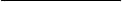    М.П.                (подпись)                   (И.О. Фамилия)Председатель Контрольно-ревизионной комиссии муниципального образования «Темкинский район» Смоленской области__________  (дата подписи)                 __________        Н.М. Федоров   М.П.                (подпись)                          (И.О. Фамилия)Глава  муниципального  образования  Аносовского сельского  поселенияТемкинского района Смоленской области__________  (дата подписи)                   __________       П.Л.Королев   М.П.              (подпись)                   (И.О. Фамилия)№п/пПолное наименование объектаЕдиница измгодКол-воБалансовая стоимостьОстаточная стоимость1Микшерный пультшт2009111936,0002Усилительшт200816966,0003DVD- проигрывательшт200814990,9404Конвекторы 5шт*2020шт2009510100,0005Бильярдшт2008114268,0006Горкашт2009115900,0007Шкаф-купешт2009112200,0008Стол письменныйшт200914300,0009Теннисный столшт2011113500,00010Пожарный щитшт201511500,00011Акустическая системашт2010110400,00012Телевизор «Vestal»шт201016300,000итогох112360,94